СОВЕТ  ДЕПУТАТОВСЕЛЬСКОГО  ПОСЕЛЕНИЯ  НОВОЧЕРКУТИНСКИЙ  СЕЛЬСОВЕТДобринского  муниципального  района Липецкой области 58-я сессия  IV-го созываРЕШЕНИЕ15.04. 2014г.           с. Новочеркутино                            № 174 -рсО внесении изменений в Порядок размещения сведений о доходах, расходах,об имуществе и обязательствах имущественного характера  лиц,замещающих муниципальные должности, должности муниципальной службы в администрации сельского поселения Новочеркутинский сельсовет Добринского муниципального района и членов их семей в сети интернет  на официальном сайте администрации сельского поселения Новочеркутинский сельсовет Добринского муниципального района и предоставления этих сведений средствам массовой информации для опубликования       Рассмотрев Протест Прокуратуры Добринского района № 86-2014 от 08.04.2014г. на п.6 Порядка размещения сведений о доходах, расходах, об имуществе и обязательствах имущественного характера лиц, замещающих муниципальные должности, должности муниципальной службы в администрации сельского поселения Новочеркутинский сельсовет Добринского муниципального района и членов их семей в сети Интернет на официальном сайте администрации сельского поселения Новочеркутинский сельсовет Добринского муниципального района и представления этих сведений средствам массовой информации для опубликования (принятого Советом депутатов сельского поселения Новочеркутинский сельсовет № 161-рс от 20.12.2013г.), в соответствии с Федеральным законом от 25 декабря 2008 года № 273-ФЗ «О противодействии коррупции», Указом Президента Российской Федерации от 8 июля 2013 года № 613 «Вопросы противодействия коррупции»,  руководствуясь Уставом сельского поселения Новочеркутинский сельсовет Добринского муниципального района, учитывая рекомендации постоянных комиссий, Совет депутатов сельского поселения Новочеркутинский сельсовет Добринского муниципального района РЕШИЛ:1. Принять изменения в Порядок размещения сведений о доходах, расходах, об имуществе и обязательствах имущественного характера лиц, замещающих муниципальные должности, должности муниципальной службы в администрации сельского поселения Новочеркутинский сельсовет Добринского муниципального района и членов их семей в сети Интернет на официальном сайте администрации сельского поселения Новочеркутинский сельсовет Добринского муниципального района и представления этих сведений средствам массовой информации для опубликования (принятого Советом депутатов сельского поселения Новочеркутинский сельсовет № 161-рс от 20.12.2013г.) согласно приложению.2. Направить главе сельского поселения Новочеркутинский сельсовет Добринского муниципального района для подписания и официального обнародования.3. Настоящее решение вступает в силу со дня его обнародования.Председатель Совета депутатов сельского поселения Новочеркутинский сельсовет                                      И.С.ПытинПринятыРешением Совета депутатов сельскогопоселения Новочеркутинский сельсоветот 15.04.2014 г. № 174-рсИзменения в Порядокразмещения сведений о доходах, расходах,об имуществе и обязательствах имущественного характера  лиц,замещающих муниципальные должности, должности муниципальной службы в администрации сельского поселения Новочеркутинский сельсовет Добринского муниципального района и членов их семей в сети интернет  на официальном сайте администрации сельского поселения Новочеркутинский сельсовет Добринского муниципального района и предоставления этих сведений средствам массовой информации для опубликования( принятый решением Совета депутатов сельского поселения Новочеркутинский сельсовет № 161-рс от 20.12.2013г.)1. В пункте  6.  Слова «10 рабочих дней»  заменить словами « 14 рабочих дней.Глава сельского поселенияНовочеркутинский сельсовет                                            И.С.Пытин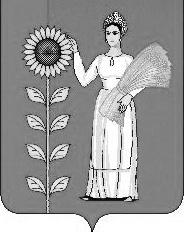 